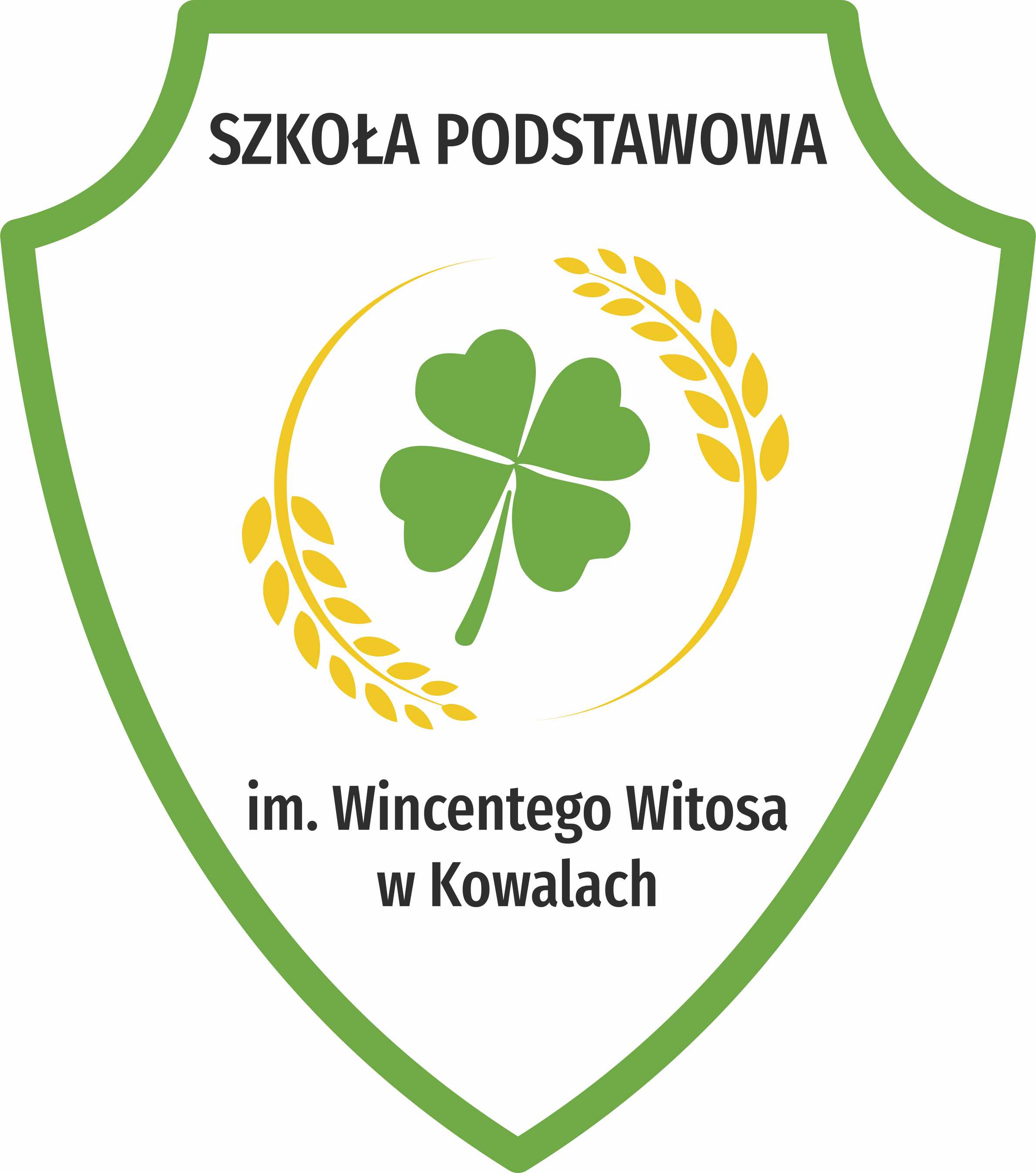 Szkoła Podstawowa im. Wincentego Witosa w Kowalach organizuje Międzygminny Konkurs plastyczny - podróżniczy dla klas II-V szkół podstawowych.Bohaterem konkursu jest Paweł Edmund Strzelecki – polski podróżnik, geolog, geograf, badacz i odkrywca, który jako pierwszy Polak indywidualnie okrążył świat w celach naukowych, odwiedził wszystkie kontynenty oprócz Antarktydy. W związku z powyższym konkurs plastyczny o tematyce podróżniczej. Aby wziąć udział w konkursie trzeba zaprojektować okładkę książki podróżniczej.Wszystkich chętnych uczniów zapraszamy do udziału w konkursie. Prace mogą być wykonane techniką dowolną. Prace spełniające wymagania konkursu należy oddać do dnia 05.12.2023r.Zapraszamy do udziału w konkursie – nagrody czekają. Nagrody są finansowane przez Burmistrza Praszki. Dodatkowe informacje można otrzymać pisząc na adres: p.suchodolska@spkowale.pl 	MIĘDYGMINNY KONKURS PLASTYCZNO - PODRÓŻNICZYJednym z patronów roku 2023 jest Paweł Edmund Strzelecki, polski podróżnik, geograf, geolog, badacz i odkrywca. Podczas swych licznych podróży odwiedził wszystkie kontynenty oprócz Antarktydy. Był pierwszym Polakiem, który indywidualnie okrążył świat w celach badawczych. Niech barwne losy Strzeleckiego, jego ogromna ciekawość świata, wiara w naukę, dążenie do samodoskonalenia oraz wszechstronność będą inspiracją do stworzenia wspaniałych prac konkursowych.Temat konkursu to „Dookoła świata” Uczestnicy tworzą okładkę do książki podróżniczej dowolną techniką. Cele konkursu:rozwijanie zainteresowań oraz zdolności uczniówzachęcenie uczniów do działań twórczych i kreatywnościnagradzanie utalentowanych i aktywnych uczniówpromowanie postaci i działalności Pawła Edmunda Strzeleckiegopromowanie SP w KowalachWarunki uczestnictwa:w konkursie mogą wziąć udział dzieci z klas II-V szkół podstawowych.technika wykonania prac dowolna.wymiar prac nie może przekraczać formatu A-3.oceniane będą tylko prace indywidualne, nie przyjmujemy prac zbiorowychdo pracy należy dołączyć czytelnie wypełnioną kartę zgłoszeniaprace wraz z czytelnie wypełnioną kartą zgłoszenia należy dostarczyć na adres:Szkoła Podstawowa im. Wincentego Witosa w Kowalachul. Szkolna 1, 46-320 Praszkaprace należy dostarczyć najpóźniej do dnia 05.12.2023r.do pracy należy dołączyć kartę zgłoszenia, umieszczoną poniżej dnia 19.12.2023r. o godzinie 9:00 zostanie ogłoszony werdykt w Szkole Podstawowej w Kowalach. Zapraszamy wszystkie osoby biorące udział w konkursie.Oceniane będą:pomysłowośćwalory artystyczne i estetyka wykonaniastopień i sposób oddania tematu konkursuDodatkowe informacje można otrzymać pisząc na adres: p.suchodolska@spkowale.plMIĘDZYGMINNY KONKURS PLASTYCZNO- PODRÓŻNICZYKARTA ZGŁOSZENIATytuł pracy (może być swój własny pozwalający dokładniej określić temat okładki)  ...................................................................................................Imię i nazwisko autora .............................................................................................................Klasa…………………………………………………………………Data urodzenia .............................................................................................................Nazwa szkoły .............................................................................................................Adres szkoły .............................................................................................................Imię i nazwisko nauczyciela przygotowującego ucznia do konkursu ………………………………………………………………